Na  temelju članka  57.  Poslovnika  Općinskog  vijeća  Općine  Ernestinovo (Službeni  glasnik Općine Ernestinovo, broj 2/21 ) sazivam 35.   SJEDNICU  OPĆINSKOG  VIJEĆAOPĆINE  ERNESTINOVOkoja će se održati dana  28. svibnja 2024. (utorak) s  početkom u 17.30  sati  u  vijećnici  Općine  Ernestinovo,  u  Ernestinovu,  V.  Nazora  64.  te  predlažem  sljedećiD n e v n i   r e dUsvajanje zapisnika sa 34. sjednice Vijeća.Donošenje Odluke o godišnjem izvještaju o izvršenju Proračuna Općine Ernestinovo za 2023. godinu.Izvješće o izvršenju programa gradnje objekata i uređaja komunalne infrastrukture na području Općine Ernestinovo za 2023. godinu.Izvješće o izvršenju Programa održavanja komunalne infrastrukture na području Općine Ernestinovo za 2023. godinu.Izvješće o izvršenju Programa sredstava ostvarenih od zakupa, prodaje i koncesije poljoprivrednog zemljišta u vlasništvu Republike Hrvatske u 2023. godiniIzvješće o izvršenju javnih potreba u kulturi na području Općine Ernestinovo za 2023. godinu.Izvješće o izvršenju javnih potreba u sportu na području Općine Ernestinovo za 2023. godinu.Donošenje Odluke o raspodjeli rezultata poslovanja Općine Ernestinovo za 2023. godinu.Donošenje Odluke o suglasnosti za provedbu ulaganja na području Općine Ernestinovo za projekt/operaciju: “Poboljšanje turističke infrastrukture u svrhu održivog razvoja lokalne zajednice“.Donošenje Odluke o suglasnosti za provedbu ulaganja na području Općine Ernestinovo za projekt/operaciju:“ Izgradnja biciklističko pješačke staze u ulici Matije Gupca u Ernestinovu uz zeleni koridor“.Donošenje Odluke o suglasnosti za provedbu ulaganja na području Općine Ernestinovo za projekt operaciju: “Razvoj pametnih i održivih rješenja u Općini Ernestinovo“.U slučaju   nemogućnosti  dolaska   na  sjednicu, molimo  Vas da o  tome  obavijestite Jedinstveni upravni odjel Općine Ernestinovo,  na  tel.: 270-226Predsjednik Općinskog          									Vijeća                                                                                   	Krunoslav DragičevićPRILOZI:Zapisnik sa 34. sjednice Vijeća, Prijedlog Odluke o Godišnjem izvještaju o izvršenju proračuna za 2023. godinuIzvješće o izvršenju programa gradnje objekata i uređaja komunalne infrastrukture na području Općine Ernestinovo za 2023. godinuIzvješće o izvršenju Programa održavanja komunalne infrastrukture na području Općine Ernestinovo za 2023. godinuIzvješće o izvršenju Programa sredstava ostvarenih od zakupa, prodaje i koncesije poljoprivrednog zemljišta u vlasništvu Republike Hrvatske u 2023. godiniIzvješće o izvršenju javnih potreba u kulturi na području Općine Ernestinovo za 2023. godinuIzvješće o izvršenju javnih potreba u sportu na području Općine Ernestinovo za 2023. godinuPrijedlog Odluke o raspodjeli rezultata poslovanja Općine Ernestinovo za 2023. godinuPrijedlog Odluke o suglasnosti za provedbu ulaganja na području Općine Ernestinovo za projekt/operaciju: “Poboljšanje turističke infrastrukture u svrhu održivog razvoja lokalne zajednice“.Prijedlog Odluke o suglasnosti za provedbu ulaganja na području Općine Ernestinovo za projekt/operaciju:“ Izgradnja biciklističko pješačke staze u ulici Matije Gupca u Ernestinovu uz zeleni koridor“.Prijedlog Odluke o suglasnosti za provedbu ulaganja na području Općine Ernestinovo za projekt operaciju: “Razvoj pametnih i održivih rješenja u Općini Ernestinovo“.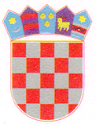 REPUBLIKA HRVATSKAOsječko-baranjska  županijaOpćina  ErnestinovoOpćinsko vijećeKLASA: 021-05/24-01/4URBROJ: 2158-19-01-24-1Ernestinovo, 23. svibnja 2024.